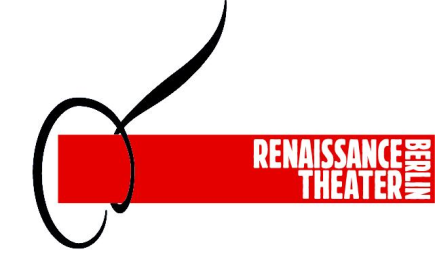 CORONA-VIRUSHYGIENE-KONZEPT DES RENAISSANCE-THEATER BERLINSchutz- und Hygienemaßnahmen für Ihren Theaterbesuch in Zeiten von CoronaAllgemeine Einleitung:Hinweis für unsere Besucher und Besucherinnen:Wir als Theater halten uns strikt an die Weisungen der Behörden. Alle Vorstellungen finden unter strengen Schutz-und Hygienemaßnahmen statt, um weiterhin zur Eindämmung der Infektion mit dem Corona-Virus beizutragen. Das Renaissance-Theater hält sich an die Siebte  Verordnung zur Änderung der Vierten SARS-CoV-2 Infektionsschutzmaßnahmenverordnung, gültig vom 03. März 2022.AllgemeinesDer Zugang zu einer Veranstaltung erfolgt über die 3G Regelung nach §8 VO und ist nur mit einer medizinischen Maske möglich. 3G bedeutet, es dürfen grundsätzlich nur geimpfte, genesene oder getestete Personen teilnehmen.Ein negativer Test ist nicht erforderlich, wenn eine der folgenden Optionen nachgewiesen wird:2 x geimpft (Bei den Impfstoffen der Hersteller Biontech/Pfizer, Moderna, AstraZeneca und Johnson &
Johnson sind für die Grundimmunisierung zwei Impfungen erforderlich) + Booster/Auffrischimpfung2 x geimpft + letzte Impfung nicht länger als drei Monate her2 x geimpft + 1 x genesen - Genesung muss mind. 28 Tage und nicht länger als drei Monate her sein1 x genesen + 1 x geimpft – Impfung nicht länger als drei Monate her1 x genesen - Genesung muss mind. 28 Tage und nicht länger als drei Monate her seinDer jeweilige Nachweis ist in geeigneter Form (Impfpass, Impfnachweis mit QR Code in Papierform oder in der Corona - / Covpass - / Luca – App vorzulegen.Mund-Nase-Bedeckung – Innerhalb unseres Theatergebäudes und auf den Sitzplätzen während der Veranstaltung ist es vorgeschrieben, eine medizinische Mund-Nase-Bedeckung (FFP2 - Maske) zu tragen. Diese ist verpflichtend. Einhalten der allgemeinen Hygieneregeln – Inzwischen sind wir alle schon sehr geübt im Einhalten der allgemeinen Hygieneregeln. Diese sollten Sie natürlich auch beim Theaterbesuch einhalten. Wahren Sie bitte mit Rücksicht auf die anderen Besucher*innen und Mitarbeiter*innen die Nies- und Hustenetikette, halten Sie bitte ausreichend Abstand zu den anderen Menschen um Sie herum (mindestens 1,50 Meter), und natürlich: Händewaschen nicht vergessen! Vor Ort erinnern Hinweisschilder und Durchsagen an die Hygieneregeln.CHRONISCHE ATEMWEGSERKRANKUNGEN
Wir weisen darauf hin, dass Besucher*innen mit chronischen Atemwegserkrankungen, die keinen Mund-Nase-Schutz tragen können, einem erhöhten Infektionsrisiko ausgesetzt sind.Personen, die sich aus medizinischen Gründen nicht geimpft werden können, müssen einen negativen PCR Test oder PoC-Antigen-Test vorlegen und die Impfunfähigkeit mittels einer ärztlichen Bescheinigung nachweisen.Bei Schüler*innen (unter 18 Jahren), die einer regelmäßigen Testung im Rahmen des Schulbesuchs unterliegen, gilt als Nachweis der Schülerausweis oder eine BVG-Schülerkarte. Dies ist in den Ferien nach §6(2) VO nicht der Fall.KONTAKT ZU COVID-19 ERKRANKTEN
Besucher*innen, die in den letzten 14 Tagen Kontakt zu einem COVID-19 Erkrankten hatten oder selbst an einem Infekt der oberen Atemwege leiden, dürfen an der Veranstaltung nicht teilnehmen.HAND-DESINFEKTION
Am Eingang und an vielen anderen Punkten des Theaters stehen Spender bereit, sodass Sie Ihre Hände desinfizieren können. Vielen Dank, dass Sie so zum Infektionsschutz beitragen!   BITTE UM RÜCKSICHTSNAHME
Sollten Sie sich krank fühlen und/oder Erkältungssymptome aufweisen, bleiben Sie bitte zu Hause, da wir Ihnen in diesem Fall keinen Zutritt gewähren dürfen. Ebenso können Personen, die in den letzten 14 Tagen vor der Vorstellung Kontakt zu COVID-Erkrankten hatten, nicht an der Veranstaltung teilnehmen. AUSWEIS
Bitte führen Sie einen Ausweis mit Lichtbild bei sich, damit die Personalisierung Ihrer Karte gegebenenfalls überprüft werden kann. GARDEROBEDie Garderoben sind geöffnet.  NEHMEN SIE PLATZIm Theater stehen insgesamt 400 Sitzplätze zur Verfügung. Diese sind auf Parkett und auf den Rang verteilt. Das Abendpersonal vor Ort weist Ihnen gerne den Weg.Einlass – Ein neues Einlass- und Wegeleitsystem gewährt Ihnen, dass Sie immer ausreichend Abstand zu den anderen Menschen halten können. Das Haus öffnet jeweils 60 Minuten vor Beginn der Vorstellung (meistens ist das um 18:30 Uhr). Die Spielstätte ist zu diesem Zeitpunkt dann bereits geöffnet, so dass wir Sie bitten, möglichst zügig Ihre zugewiesenen Plätze einzunehmen.ABENDKASSEJeweils eine Stunde vor Beginn der Vorstellung öffnet in den Kassenhallen, an der Sie nur Karten für die Vorstellung an diesem Abend erhalten.
An der Abendkasse ist kein Vorverkauf für andere Vorstellungen und keine Beratung zu Abonnements o. ä. möglich. Nutzen Sie dafür bitte die Beratungszeiten tagsüber.
Bitte beachten Sie das Wegeleitsystem vor Ort.SANITÄRE EINRICHTUNGENBITTE NUR EINZELN EINTRETEN – Auf allen Ebenen des Theaters sind die sanitären Einrichtungen geöffnet. Sie wissen sicher, wie eng die Räume teilweise sind. Aus diesem Grund dürfen sich jeweils nur zwei Personen im Parkett und nur eine Person im Rang/Balkon in der jeweiligen sanitären Einrichtung aufhalten, um ausreichend Abstand zu gewährleisten. Unser Abendpersonal ist angewiesen, dies sicherzustellen.HÄNDE WASCHEN – An den Waschbecken finden Sie Seife zur gründlichen Reinigung Ihrer Hände. Desinfektionsspender finden Sie im Eingangsbereich und in den jeweiligen Sanitärräumen des Theaters.GASTRONOMIE:Der Gastronomiebetrieb ist geöffnet.
Vorbestellungen sind aber nicht möglich. Speisen und Getränke dürfen nur am Tisch verzehrt werden.
Auch in den Bereichen der Gastronomie bitten wir um Einhaltung der Hygieneregeln.Seien Sie versichert,Alle neuralgischen Punkte bzw. Bereiche in unseren Räumlichkeiten werden täglich gründlich gereinigt und desinfiziert.Alle medizinischen Empfehlungen, die die Behörden bezüglich des Umgangs und der Zusammenarbeit mit anderen Personen geben, setzen wir um, kontrollieren sie täglich bzw. aktualisieren sie entsprechend.Über diese Weisungen und Empfehlungen informieren wir unsere Mitarbeiter*innen über die verfügbaren Kommunikationskanäle.Technische DirektionBerlin, 03.03.2022